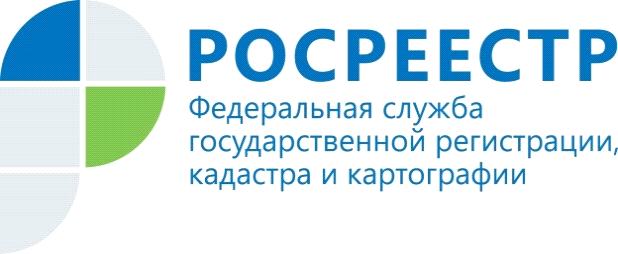 По заявлениям Росреестра дисквалифицировано 10 арбитражных управляющихУправлением Росреестра по Красноярскому краю подведены итоги контрольно-надзорной деятельности за 4 месяца 2019 года: арбитражным судом удовлетворено 10 заявлений Управления о привлечении к административной ответственности арбитражных управляющих в виде дисквалификации.Дисквалификация заключается в лишении арбитражного управляющего права осуществлять профессиональную деятельность в сфере несостоятельности (банкротства) и является крайней мерой административного наказания для лиц, ранее привлеченных к ответственности за однородные правонарушения. Срок дисквалификации может составлять от шести месяцев до трех лет.Источниками данных, указывающих на наличие административного нарушения, являются жалобы (обращения), поступающие в Росреестр, а также материалы по собраниям кредиторов должника, судебные акты по делам о банкротстве и иные общедоступные сведения, в том числе сведения Единого федерального реестра сведений о банкротстве (ЕФРСБ).В Управление Росреестра по Красноярскому краю за 4 месяца 2019 года поступило 128 жалоб на действия (бездействие) арбитражных управляющих.В целях реализации полномочий, предоставленных Кодексом РФ об административных правонарушениях (КоАП), Управлением Росреестра в 2019 году в отношении арбитражных управляющих вынесено: 56 определений о возбуждении дел об административных правонарушениях; 22 определения об отказе в возбуждении дел об административных правонарушениях;  14 постановлений о прекращении дел об административных правонарушениях; составлено 45 протоколов об административных правонарушениях. Пресс-службаУправления Росреестра по Красноярскому краю: тел.: (391) 2-226-767, (391)2-226-756е-mail: pressa@r24.rosreestr.ruсайт: https://www.rosreestr.ru «ВКонтакте» http://vk.com/to24.rosreestr«Instagram»: rosreestr_krsk24 